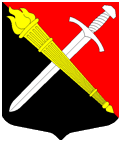 АДМИНИСТРАЦИЯМуниципальное образование Тельмановское сельское поселение Тосненского района Ленинградской областиП О С Т А Н О В Л Е Н И Е« 23 »  августа  2019 г.                                                                              № 190       Об утверждении текстов речевых сообщений для оповещения и информирования населения об опасностях  при возникновении чрезвычайных ситуаций природного и техногенного характера на территории МО Тельмановское сельское поселение          В целях реализации федеральных законов от 01.01.01 года № 68-ФЗ "О защите населения и территорий от чрезвычайных ситуаций природного и техногенного характера для обеспечения своевременного оповещения и информирования населения об опасностях при возникновении чрезвычайных ситуаций природного и техногенного характера на территории  муниципального образования Тельмановское сельское поселение  ПОСТАНОВЛЯЮ:1. Утвердить тексты речевых сообщений для оповещения и информирования населения об опасностях при возникновении чрезвычайных ситуаций природного и техногенного характера на территории муниципального образования Тельмановское сельское  поселение  ( Приложение).2. Уполномоченному по делам ГОЧС и ПБ  администрации МО Тельмановское сельское поселение организовать запись данных текстов речевых сообщений на магнитные и иные носители информации.3. Данное постановление опубликовать на сайте МО Тельмановское сельское поселение www.telmana.info4. Контроль за выполнением настоящего распоряжения оставляю за собой.И.О. Главы администрации                                                               А.В.ЛапшинУтверждено постановлением Главы администрацииМО Тельмановское сельское поселение от 23.08.19г. №190                                                                  ТЕКСТЫречевых сообщений по оповещению и информированию населения муниципального образования Тельмановское сельское поселение об угрозе возникновения или о возникновении чрезвычайных ситуаций природного и техногенного характера и об опасностях, возникающих при ведении военных действий или вследствие этих действий     Тексты речевых сообщений используются для доведения до населения сигналов оповещения и экстренной информации об опасностях, возникающих при угрозе возникновения или возникновении чрезвычайных ситуаций природного и техногенного характера, при ведении военных действий или вследствие этих действий, а также о правилах поведения населения и необходимости проведения мероприятий по защите и в учебных целях, при этом перед сообщением сигнала доводится слово «Учебный» («Учебная воздушная тревога», «Отбой учебной воздушной тревоги» и т.д.).Текст обращения к населению при угрозе воздушного нападения противника.«Внимание! Внимание! Граждане! «Воздушная тревога», «Воздушная тревога».Прослушайте сообщение администрации муниципального образования  Тельмановское сельское поселение____________ на территории муниципального образования  Тельмановское  сельское      (дата, время)  поселение существует угроза непосредственного нападения воздушного противника.Вам необходимо:одеться самому, одеть детей;выключить газ, электроприборы, затушить печи, котлы;закрыть плотно двери и окна.Взять с собой:средства индивидуальной защиты;запас продуктов питания и воды;личные документы и другие необходимые вещи.Погасить свет, предупредить соседей о «Воздушной тревоге».Занять ближайшее защитное сооружение (убежище, противорадиационное укрытие, подвал, погреб), находиться там до сигнала «Отбой воздушной тревоги».Вы прослушали сообщение администрации муниципального образования  Тельмановское сельское поселениеТекст обращения к населению, когда угроза воздушного нападения противника миновала.«Внимание! Внимание! Граждане! «Отбой воздушной тревоги», «Отбой воздушной тревоги».Прослушайте сообщение администрации муниципального образования  Тельмановское сельское поселение____________ на территории муниципального образования  Тельмановское     (дата, время)сельское поселение угроза воздушного нападения противника миновала.Вам необходимо:покинуть укрытие с разрешения обслуживающего персонала;заниматься обычной деятельностью.Вы прослушали сообщение администрации муниципального образования Тельмановское сельское поселение.Текст обращения к населению при угрозе радиоактивного заражения или обнаружении радиоактивного заражения.«Внимание! Внимание! Граждане! «Радиационная опасность», «Радиационная опасность».Прослушайте сообщение администрации муниципального образования  Тельмановское сельское поселение.____________ на территории муниципального образования  Тельмановское сельское   (дата, время) поселение зарегистрирован повышенный уровень радиации.Прослушайте порядок поведения при радиоактивном заражении местности:исключить пребывание на открытой местности;провести йодную профилактику (порядок проведения йодной профилактики прослушайте в конце этого сообщения);провести герметизацию жилых, производственных и хозяйственных помещений;сделать запасы питьевой воды из закрытых источников водоснабжения;сделать запасы продуктов питания, используя исключительно консервированные и хранящиеся в герметичных (закрытых) упаковках, подвалах и погребах продукты;закрыть на замки, имеющиеся в вашем пользовании колодцы, бассейны и другие накопители воды;в жилых и производственных помещениях, в которых продолжают работать люди, ежечасно проводить влажную уборку;для получения дальнейшей информации необходимо каждый чётный час (в 10.00, 12.00, 14.00 и т.д.) слушать сообщения радио и телевидения.Внимание! Прослушайте порядок проведения йодной профилактики.Для проведения йодной профилактики применяют внутрь йодистый калий в таблетках в следующих дозах: детям до 2-х лет - 0,004 г 1 раз в день с чаем или киселём; детям старше 2-х лет' и взрослым - 0,125 г 1 раз в день.Если у вас нет таблеток йодистого калия, то применяют 5% раствор йода: детям до 5 лет внутрь не назначается, а наносится тампоном 2,5% раствор на кожу предплечий и голени; детям от 5 до 14 лет - 22 капли на полстакана молока или воды 1 раз в день после еды, или 11 капель на полстакана молока или воды 2 раза в день; детям старше 14 лет и взрослым - 44 капли на полстакана молока или воды 1 раз в день, 22 капли на полстакана молока или воды 2 раза в день.Можно принимать и раствор люголя: детям до 5 лет не назначается; детям от 5 до 14 лет - 10 - 11 капель на полстакана молока или воды 1 раз в день или 5-6 капель на полстакана молока или воды 2 раза в день; детям старше 14 лет и взрослым - 22 капли на полстакана молока или воды 1 раз в день или 10 капель на пол стакана молока или воды 2 раза в день.Принимать препараты заблаговременно, при получении сигнала об угрозе радиоактивного заражения.Вы прослушали сообщение администрации муниципального образования  Тельмановское сельское поселение.Текст обращения к населению при угрозе химического (бактериологического) заражения или при обнаружении отравляющих веществ, опасных химических веществ или бактериологических средств.«Внимание! Внимание! Граждане! «Химическая тревога», «Химическая тревога».Прослушайте сообщение администрации муниципального образования  Тельмановское сельское поселение____________ на территории муниципального образования Тельмановское сельское    (дата, время)поселение, на территории _________________________________________________                                                                  (указать место происшествия)отмечены случаи отравления (заболевания) людей и животных _________________________________________________________________                                           (наименования заболевания)Администрацией муниципального образования  Тельмановское сельское поселение принимаются меры для локализации заболеваний и предотвращения возникновения эпидемии.Внимание! Прослушайте порядок поведения населения на территории муниципального образования  Тельмановское сельское поселение:исключить пребывание на открытой местности;провести герметизацию жилых, производственных и хозяйственных помещений;использовать воду для питьевых и хозяйственных целей только из разрешённых источников водоснабжения, предварительно её прокипятив;для питания использовать только консервированные и хранящиеся в герметичных (закрытых) упаковках продукты;в помещениях проводить ежедневную влажную уборку с применением имеющихся дезинфицирующих средств;при появлении первых признаков заболевания необходимо срочно поставить в известность медицинских работников, при применении противником бактериологических средств, принять противобактериальное средство №1 из аптечки индивидуальной АИ-2.Вы прослушали сообщение администрации муниципального образования Тельмановское сельское поселение.Текст обращения к населению при возникновении эпидемии.«Внимание! Внимание! Граждане!Прослушайте сообщение администрации муниципального образования  Тельмановское сельское поселение____________ на территории муниципального образования  Тельмановское (дата, время)сельское поселение, на территории_____________________________________________________________________________                                                  (указать место происшествия)отмечены случаи отравления (заболевания) людей и животных _____________________________________________________________________________                                                (наименования заболевания)Администрацией муниципального образования  Тельмановское сельское поселениепринимаются меры для локализации заболевания и предотвращения возникновения эпидемии.Прослушайте порядок поведения населения на территориимуниципального образования Тельмановское сельское поселение:при появлении первых признаков заболевания необходимо обратиться к медработникам;не употреблять в пищу непроверенные продукты питания и воду;продукты питания приобретать только в местах, установленных администрацией муниципального образования Тельмановское сельское поселение;ограничить нахождение в местах с массовым пребыванием людей.Вы прослушали сообщение администрации муниципального образования Тельмановское сельское поселение.Текст обращения к населению при возникновении аварии на атомной электростанции.«Внимание! Внимание! Граждане!Прослушайте сообщение администрации муниципального образования Тельмановское сельское поселение______________ произошла авария на ____________________АЭС.(дата, время)                                                               (указать на какой)В целях снижения влияния последствий аварии населению необходимо соблюдать меры радиационной безопасности и санитарной гигиены:главную опасность для людей, находящихся на местности, загрязнённой радиационными веществами, представляет внутреннее облучение, то есть попадание радиоактивных веществ внутрь организма с вдыхаемым воздухом, при приёме пищи и воды, поэтому в первую очередь необходимо защищать органы дыхания от попадания радиоактивных веществ, провести герметизацию жилища;для защиты органов дыхания используйте респиратор типа «Лепесток 2», респираторы Р-2, ватно-марлевые повязки, противопыльные тканевые маски, а также гражданские противогазы.Способ изготовления ватно-марлевой повязки: берётся кусок марли длиной 100 см и шириной 50 см; в средней части куска на площади 30 х 20 см кладётся ровный слой ваты толщиной примерно 2 см;свободные от ваты края марли по всей длине куска с обеих сторон завёртываются, закрывая вату;с обеих сторон марля посередине разрезается на 30-35 см; если имеется марля, но нет ваты, то можно изготовить марлевую повязку, для этого вместо ваты на середину куска марли укладывается пять-шесть слоёв марли.Помните!!!Средства зашиты органов дыхания необходимо обязательно использовать:при выпадении радиоактивных веществ на местности; при всех видах пылеобразования (сильный ветер, прохождение транспорта, особенно по грунтовым дорогам и т.д.).Средства защиты можно не использовать при нахождении в жилых и административных зданиях, в тихую безветренную погоду и после дождя.Защита кожных покровов.Попадание в больших количествах радиоактивных веществ на открытые участки кожи может вызвать её поражение - кожные ожоги. Во избежание поражения кожных покровов необходимо использовать одежду закрытого типа.Защита жилища, источников воды и продуктов питания.Все окна в домах закройте плёнкой, входные двери оборудуйте мягкими шторами. Закройте дымоходы, вентиляционные отдушины (люки). Ковровые дорожки сверните, мягкую мебель накройте чехлами, столы накройте плёнкой. Перед входной дверью поставьте ёмкость и расстелите коврик. Ёмкости с водой оборудуйте крышками, навесами. Продукты храните в стеклянной таре или полиэтиленовых пакетах, в холодильниках.Соблюдайте правила радиационной безопасности и личной гигиены!Для предупреждения или ослабления воздействия на организм радиоактивных веществ:максимально ограничьте пребывание на открытой территории, при выходе из помещений используйте средства индивидуальной защиты (респиратор, повязку, плащ, резиновые сапоги);при нахождении на открытой территории не раздевайтесь, не садитесь на землю, не курите;периодически поливайте (увлажняйте) территорию возле дома для уменьшения пылеобразования;перед входом в помещение обувь вымойте водой или оботрите мокрой тряпкой, верхнюю одежду вытряхните и почистите влажной щёткой;строго соблюдайте правила личной гигиены;во всех помещениях, предназначенных для пребывания людей, ежедневно проводите влажную уборку, желательно с применением моющих средств;принимайте пищу только в закрытых помещениях, тщательно мойте руки с мылом перед едой и полощите рот 0,5% раствором питьевой соды;воду употребляйте только из проверенных источников, а продукты питания - приобретённые через торговую сеть;сельскохозяйственные продукты из индивидуальных хозяйств, особенно молоко, употребляйте в пищу только по рекомендации организаций здравоохранения.Соблюдение этих рекомендаций поможет избежать заболевания лучевой болезнью.На территории муниципального образования  Тельмановское сельское поселение организован круглосуточный контроль за радиационной обстановкой.При обнаружении уровней радиации, превышающих допустимые нормы, вы будете проинформированы дополнительно.Вы прослушали сообщение администрации муниципального образования Тельмановское сельское поселение.Текст обращения к населению при выбросе опасного химического вещества.«Внимание! Внимание! Граждане!Прослушайте сообщение администрации муниципального образования Тельмановское сельское поселениепроизошла авария на __________________________________________________________                                   (дата, время) (наименование объекта, адрес)с выбросом __________________________________________________________________ .                                (тип опасного химического вещества)Облако зараженного воздуха распространяется в направлении _____________________________________________________________________________. В зону химического заражения попадают         (указать куда)_____________________________________________________________________________(указать основные объекты сектора: школы, детские сады, предприятия, учреждения и т. д.)Прослушайте порядок действий при аварии с выбросом опасного химического вещества:уясните из передаваемой информации место аварии и направление распространения ядовитого облака;плотно закройте и герметизируйте все окна и двери, если вы находитесь в здании или машине;выключите нагревательные приборы и охладительные системы и приборы, перекройте газ;выключите оконные и чердачные вентиляторы, закройте вентиляционные люки и отверстия;приготовьте домашнюю аптечку, проверьте наличие в ней питьевой соды; приготовьте средства защиты органов дыхания и кожи, если под рукой нет промышленных, сделайте сами плотно прилегающие очки, ватно-марлевые повязки, наденьте одежду из плотных тканей.Тем, кто находится на улице в указанном районе заражения, немедленно зайти в помещение или покинуть этот район и выйти кратчайшим путём к(указать куда)Пресекайте немедленно факты проявления паники и слухов. Ликвидацией аварии будут заниматься спасательные службы гражданской обороны.Если вы стали свидетелями поражения людей опасным химическим веществом, не оставайтесь безучастными, окажите им максимальную помощь.В дальнейшем действуйте в соответствии с указаниями аварийно- спасательных служб».Прослушайте информацию в случае аварии с выбросом хлора.Хлор - это газ зеленовато-жёлтого цвета, с резким удушливым запахом. Хлор тяжелее воздуха.При испарении и соединении с водяными парами хлор образует кислоту, в воздухе стелется над землёй в виде тумана зеленовато-белого цвета, проникает в подвалы и нижние этажи зданий.Пары хлора сильно раздражают органы дыхания, глаза и кожу.Признаки отравления: резкая боль в груди, сухой кашель, рвота, одышка, резь в глазах.Средства защиты: ватно-марлевые повязки, смоченные водой или 2% раствором питьевой соды.При возможности - поднимитесь на верхние этажи зданий.Если вы почувствовали присутствие в воздухе ядовитого газа, наденьте очки и смоченную водой или 2% раствором питьевой соды ватно-марлевую повязку».Прослушайте информацию в случае аварии с выбросом аммиака.Аммиак - бесцветный газ с резким характерным запахом нашатырного спирта. Аммиак вдвое легче воздуха, ядовит.Высокие концентрации вызывают обильное слезотечение и боль в глазах, удушье, сильные приступы кашля, головокружение, боли в желудке, рвоту. Возможен химический ожог глаз и верхних дыхательных путей. При поражении небольшими концентрациями - более лёгкое раздражение глаз, слизистой носа, чихание, слюнотечение, лёгкая тошнота, головная боль, покраснение лица, боль в груди, сильный пот.Признаки поражения: после воздействия больших концентраций пострадавшие сильно возбуждены, находятся в состоянии буйного бреда, не способны самостоятельно передвигаться. Наблюдаются резкие расстройства дыхания и кровообращения, в ближайшие минуты или часы может наступить смерть от сердечной недостаточности.Первая помощь:При попадании водного раствора аммиака (нашатырного спирта) в глаза требуется немедленное обильное промывание широко раскрытых глаз водой или 1% раствором квасцов, вазелиновым и оливковым маслом. При резких болях - капли 1% раствора новокаина или 1 капля 0.5% раствора дикаина с адреналином. Наденьте защитные очки. В последующем применяют альбуцид.При поражении кожи - обмывание чистой водой, наложение примочки из 5% раствора уксусной, лимонной, виннокаменной или соляной кислот.При отравлении аммиаком через дыхательные пути - свежий воздух, вдыхание тёплых водяных паров (с добавлением уксуса или нескольких кристаллов лимонной кислоты), 10% раствора ментола в хлороформе. Пить тёплое молоко с минеральной водой и содой. Кодеин (по 0.015 г) или дионин (по 0.01 г). При удушье - кислород, тепло на область шеи, тёплые водные ингаляции.В качестве средств защиты могут использоваться фильтрующие промышленные противогазы.Вы прослушали сообщение администрации муниципального образования Тельмановское сельское поселениеТекст обращения к населению в случае угрозы или возникновения стихийных бедствий.«Внимание! Внимание! Граждане!Прослушайте информацию администрации муниципального образования Тельмановское сельское поселение о правилах поведения и действиях населения при стихийных бедствиях.Каждый гражданин, оказавшись в районе стихийного бедствия, обязан проявлять самообладание и, при необходимости, пресекать случаи грабежей, мародёрства и другие нарушения законности. Оказав первую помощь членам семьи, окружающим и самому себе, гражданин должен принять участие в ликвидации последствий стихийного бедствия, используя для этого личный транспорт, инструмент, медикаменты, перевязочный материал.При ликвидации последствий стихийного бедствия необходимо предпринимать следующие меры предосторожности:перед тем как войти в любое повреждённое здание убедитесь, не угрожает ли оно обвалом;в помещении из-за опасности взрыва скопившихся газов нельзя пользоваться открытым пламенем (спичками, свечами и др.);будьте осторожны с оборванными и оголёнными проводами, не допускайте короткого замыкания;не включайте электричество, газ и водопровод, пока их не проверит коммунально-техническая служба;не пейте воду из повреждённых водопроводов.Вы прослушали информацию администрации муниципального образования Тельмановское сельское поселение.Текст обращения к населению в случае получения штормового предупреждения.«Внимание! Внимание! Граждане!Прослушайте информацию администрации муниципального образования Тельмановское сельское поселение.____________ получено штормовое предупреждение.  (дата, время)Прослушайте порядок действий при штормовом предупреждении: очистите балконы и территории дворов от легких предметов или укрепите их;закройте на замки и засовы все окна и двери;укрепите, по возможности, крыши, печные и вентиляционные трубы, заделайте щитами ставни и окна в чердачных помещениях; потушите огонь в печах, котлах;подготовьте медицинские аптечки и упакуйте запасы продуктов и воды на 2 - 3 суток;подготовьте автономные источники освещения (фонари, керосиновые лампы, свечи);перейдите из лёгких построек в более прочные здания или в защитные сооружения.Если ураган застал Вас на улице:держитесь подальше от лёгких построек, мостов, эстакад, ЛЭП, мачт, деревьев, рекламных щитов;защищайтесь от летящих предметов подручными средствами; попытайтесь быстрее укрыться в подвалах, погребах, других заглубленных помещениях.Вы прослушали информацию администрации муниципального образования Тельмановское сельское поселение.Текст обращения к населению в случае угрозы возникновения землетрясения.«Внимание! Внимание! Граждане!         Прослушайте информацию администрации муниципального образования Тельмановское сельское поселение.________________ получено предупреждение о возможной угрозе       (дата, время)землетрясения на территории муниципального образования Тельмановское сельское поселение.Вам необходимо: одеться самому, одеть детей;выключить газ, электроприборы, затушить печи, котлы; погасить свет.          Взять с собой:запас продуктов питания и воды;личные документы, деньги и другие необходимые вещи; покинуть здания и отойти на безопасное расстояние.Вы прослушали информацию администрации муниципального образования Тельмановское сельское поселение.Текст обращения к населению в случае угрозы или возникновения наводнения.«Внимание! Внимание! Граждане!Прослушайте информацию администрации муниципального образования Тельмановское сельское поселение.____________ получено предупреждение о возникновении паводка  ( наводнения)     (дата, время)  В зону паводка (затопления) попадают:________________________________________________________________________________________                                              (указать границы)Предполагаемое время начала поднятия воды _____________________________________           Прослушайте порядок действий при угрозе паводка (наводнения):сообщите об этом вашим близким, соседям;срочно соберите необходимые вещи, документы, деньги, ценности, продукты питания;отключите газ, воду, электричество;двигайтесь на ближайший сборный эвакуационный пункт или пост;окажите помощь больным и престарелым людям;при невозможности покинуть район паводка (наводнения) переместитесь на верхние этажи или чердак дома, ожидайте спасателей, при этом постоянно подавайте сигнал бедствия – днем вывешиванием или размахиванием хорошо видимым полотенцем, а в темное время – световым сигналом или голосом.Помните!!!          В затопленной местности нельзя употреблять в пищу продукты, соприкасавшиеся с поступившей водой и пить некачественную воду. Намокшими электроприборами можно пользоваться только после тщательной их просушки.         Вы прослушали информацию администрации муниципального образования Тельмановское сельское поселение.